Lesson #33Guided ReadingEurope and America in the Late Nineteenth CenturyThe Post Impressionists: 1880-1890’sFrench art movement after the Impressionist Movement Post-Impressionists felt that the Impressionists were not concerned enough with solid forms in their artworkRemember: the Impressionists were only concerned with showing the atmosphere; trying to make their work appear to have volume in the air and the effects of light on an object rather than the object itself.  Paul Cezanne- @ 1839-1906Beliefs and Characteristics of Artwork-Believed that the Impressionists were concerned with the look of the fleeting momentImpressionists neglected the solid forms of nature Represented Still-Life in his paintingsWanted to paint like the Romantic Period Searched for balance in forms and color Often times distorted the perspective to created the illusion he wantedDeveloped a feeling of depth and solidity Created a separate surface or planePlane- separate surface or part in a 3D space Used Value, Line, Variety and Color to create a unified design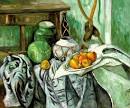 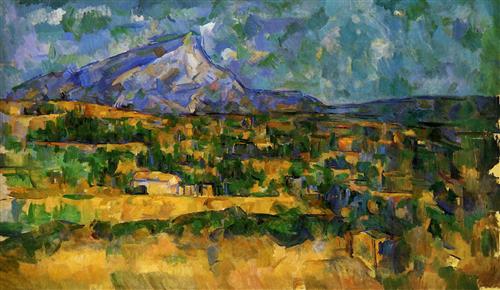 Vincent van Gogh- @ 1853-1890Characteristics of ArtworkEarly Artwork- Often in brown tonesDepicted the daily lives of peasantsLater Artworks-Began to use more color Short brushstrokes Thick application of paint Used pure colors, not mixing them, and applied directly to canvasThe viewers eyes were suppose to mix the colors Use of color was meant to show excitement and express his inner feelings Inspired by Japanese artists Used bright colorsApplied them in flat patterns 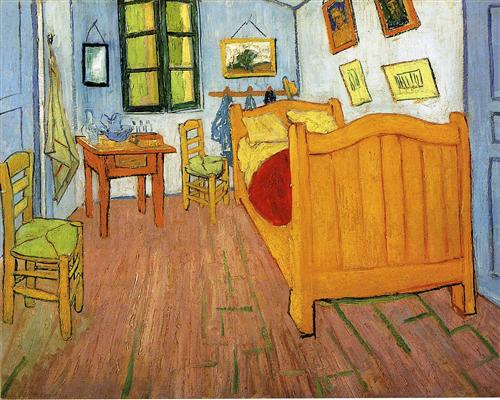 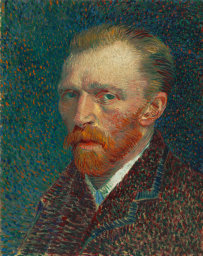 	Bedroom at Arles @ 1888				   Self-Portrait @ 1887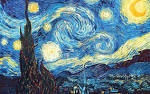 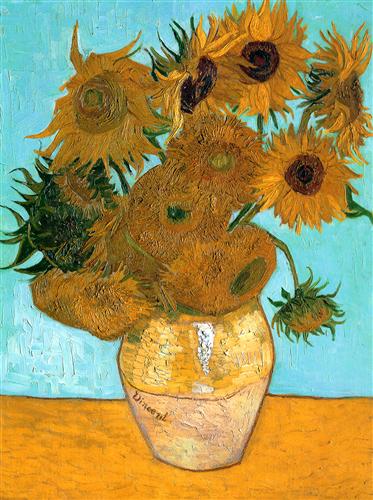 	      A Starry Night @ 1889			   	   Sunflowers @ 1889Paul Gauguin- @ 1848-1903Beliefs-Impressionists were missing a direct and simplified approach to painting Subject Matter Included-Primitive peopleUnexplored landsSearched for a simple life, free from distractions Exotic “I shut my eyes in order to see”Traveled to find subject matter Started in Brittney, FranceSouth France Sailed to Tahiti Worked in Polynesia for the rest of his life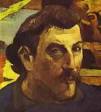 Henri de Toulouse-Lautrec- @ 1863-1901Subject Matter-Theatrical nightlifeBohemian lifestyle of Montmarte (an area on the hill above Paris frequented by artists and writers) Inspired by Degas Had a lifestyle focus Fun Fact- Lautrec was a dwarf due to health conditions 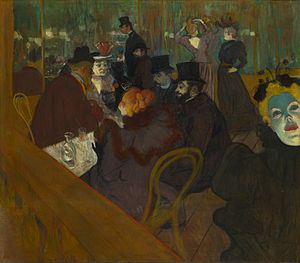 America in the Late 19th Century:What was happening in the US- (Industrial Revolution)Country as expanding West (towards California) Growing rapidly in population and wealth Immigrants brought skills and knowledge New inventions- typewriter, sewing machine and electrical lampAndrew Carnegie, J.P. Morgan and Nelson Rockefeller- wealthy businessmen who were lead players in promoting human wealth and welfare Philanthropy- sharing wealth to promote human welfare American Realism- 1st Realism painters was Thomas Eakins and Winslow HomerWinslow Homer- @ 1836-1910Born in Boston, Massachusetts Mostly Self-Taught Painter Became known as the most important painters in America during the 19th century 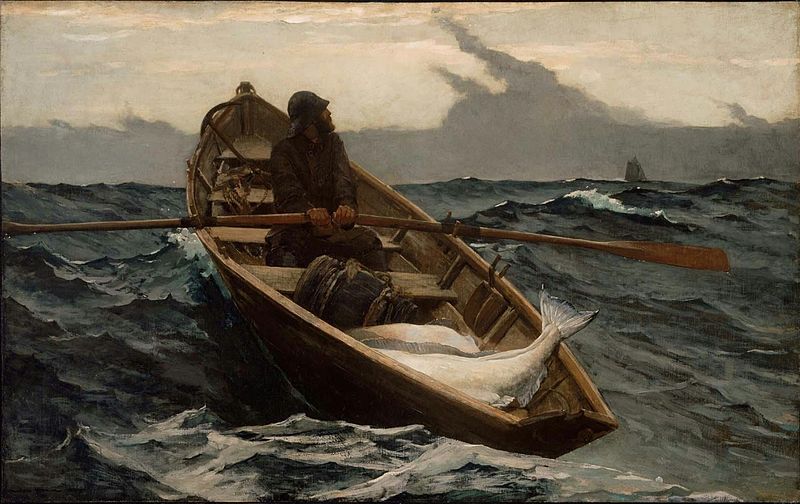 Thomas Eakins- @ 1844-1916Born in Philadelphia, PAInspired by- Courbet, Manet, Rembrandt and Velaquez Always painted in a realistic style for 40 years Subject matter was in his home-town, Philadelphia 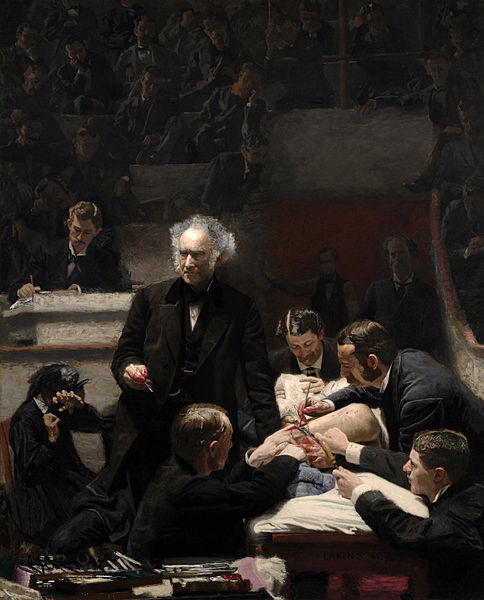 